We request at least a 24 hour notice for catering orders, no later than 10am the day before delivery. CUSTOMIZED CATERING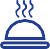 INDIVIDUAL BOXED LUNCHESOption 1: Choose one sandwich, a side and a dessert for $15.00 per person. Option 2: Choose one entree salad and dessert for $15.00 per   person.TRAYS FOR LARGE GROUPSSandwiches cut in halves, create a mix of your favorites. Salad trays, served in a large bowl.Dessert trays, featuring freshly baked cookies and/or brownies.DELIVERY AVAILABLE FOR AN ADDITIONAL CHARGE(based on location)All of our boxed lunches and trays are served with complimentary serving utensils, napkins, flatware, cups and plates upon request.CALL US TODAY so we can customize catering for you, 214.373.3838. HOUSE MADE SANDWICHES	DELECTABLE SALADS	 SIDES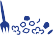 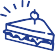 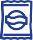 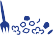 Curry Chicken SaladChopped chicken with toasted almonds, curry, mayo, raisins, lemon juice and chopped celery on Raisin Pumpernickel bread.Chicken Salad Sandwich Marinated roasted chicken breast and toasted almonds on Walnut Scallion bread.Peppered   Turkey Featuring fresh avocado, Roma tomato and real mayonnaise on Sourdough bread.Smoked TurkeyWith Muenster cheese, Granny Smith apples and tangy Dijon sauce on Whole Wheat Farm bread. Egg Salad SandwichBread & Butter pickles, dijonaise and hardboiled eggs, and baby arugula on Hippie Health Ham on BaguetteHam with butter on a fresh Baguette.Caprese Sandwich (Veggie)Dallas Mozz Co. Mozzarella cheese, tomato, pesto on Calamata olive bread Pastrami Pimento CheeseHouse-made Pimento Cheese topped with beef Pastrami, bread & butter pickles and grain mustard on Jalapeno cheese breadTuna Salad SandwichSolid Albacore pole-caught tuna with red onion, bread and butter pickles and mayonnaise on Farm bread.Chicken Salad PlateChicken salad with sides of pasta salad and fresh fruit.Chicken Romaine Salad Roasted chicken breast, lettuce, calamata olives, cheddar cheese andscallions with lemon vinaigrette on the side.Tuna Salad PlateTuna salad with sides of pasta salad and fresh fruit.Niçoise Empire StyleSpring green and cabbage mix, Tuna Salad, Olive crouton, Sundried tomato, pickled green tomato, pickled red onion, boiled egg, scallion vinaigrette.Accidentally Vegan SaladQuinoa, pickled red onion, Peppers and carrot, cucumber, chickpea, spring green and cabbage mix with scallion vinaigrette.Green Apple Cole Slaw Fresh Fruit Pasta Salad with Pickled Zucchini Sunflower Quinoa SaladPotato Chips (Plain, Salt & Vinegar, BBQ, Sour Cream & Onion, Jalapeño) DESSERTS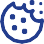 Chocolate Chubby M&MMilk Chocolate Chip Sea Salt Trail MixIced Lemon Ricotta